Knowledge Bank – Understanding the World           Reception – Spring 1 2023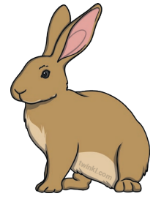 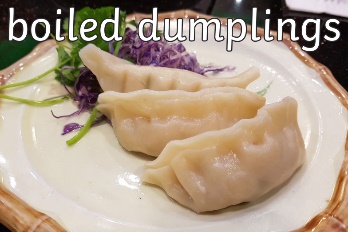 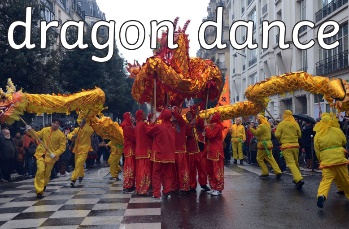 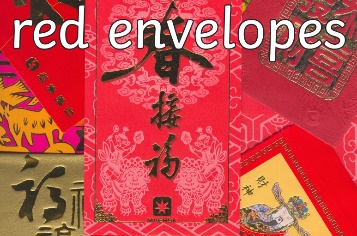 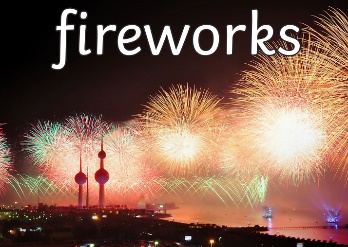 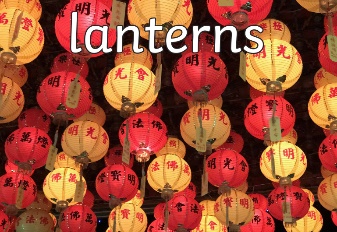 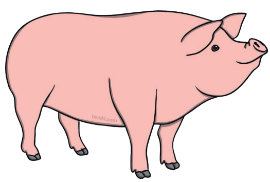 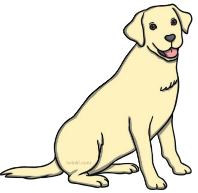 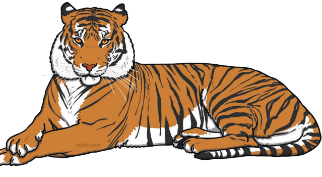 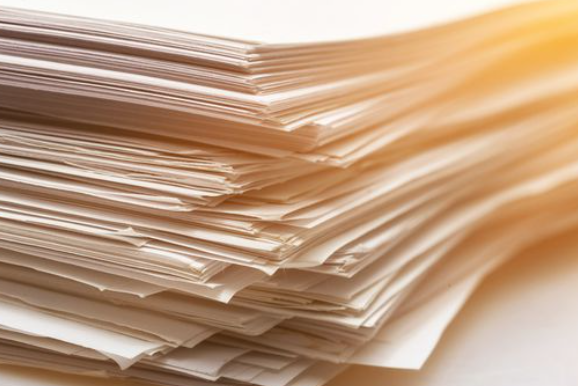 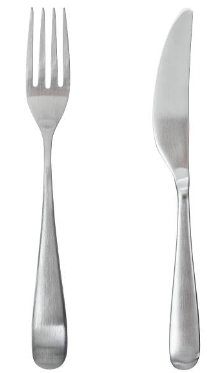 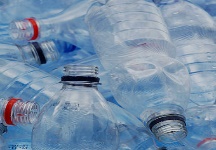 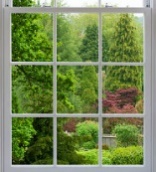 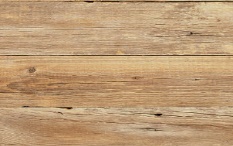 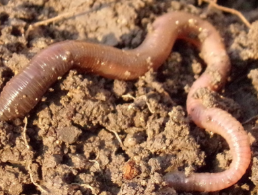 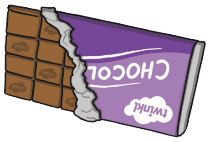 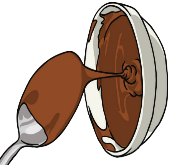 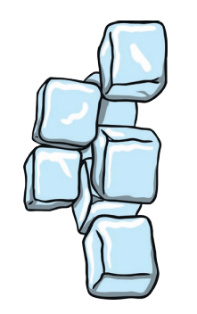 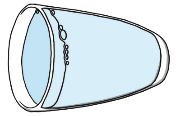 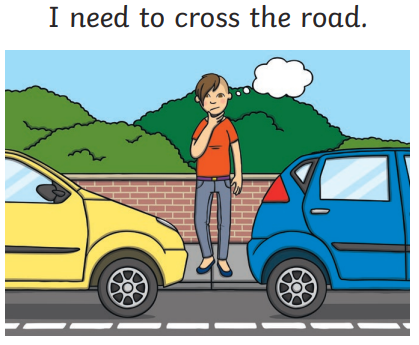 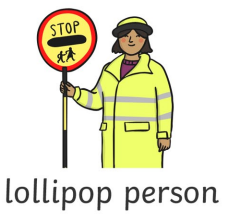 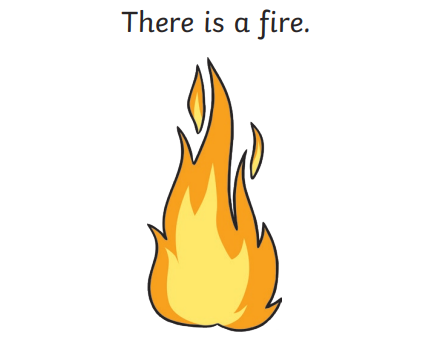 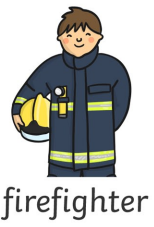 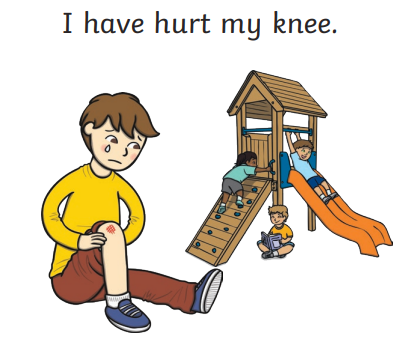 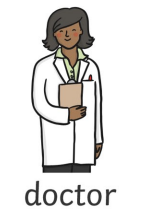 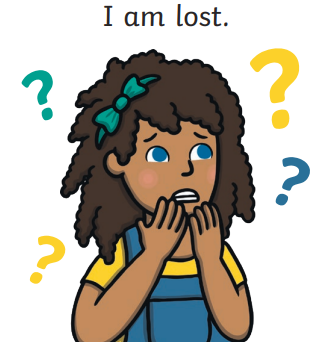 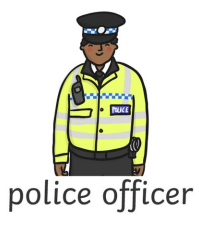 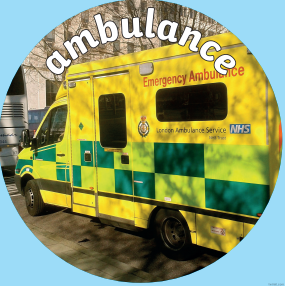 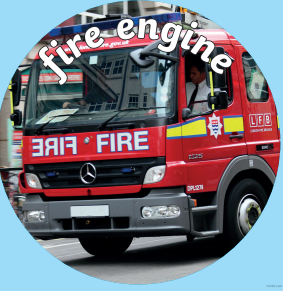 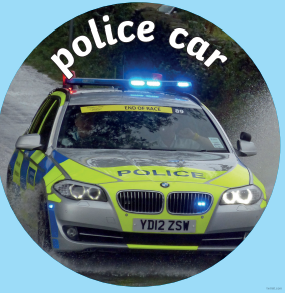 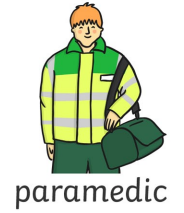 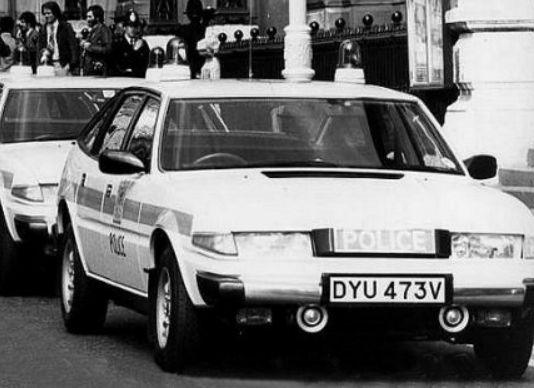 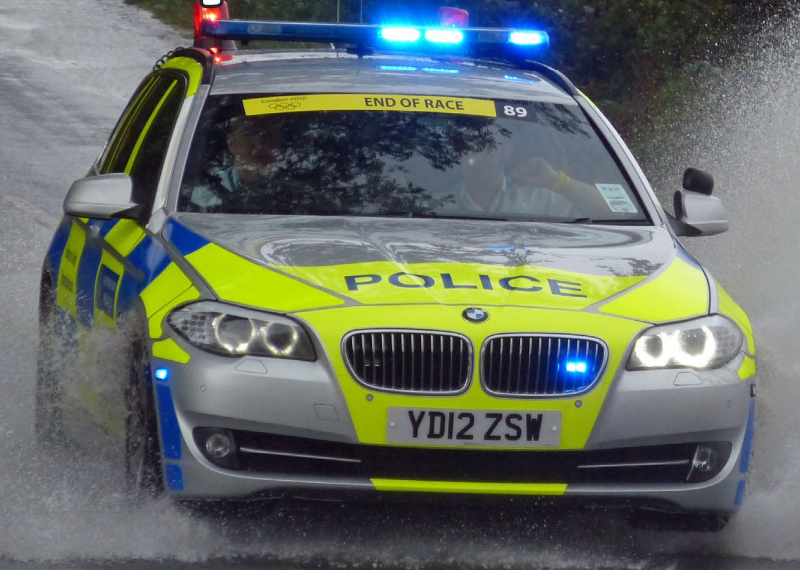 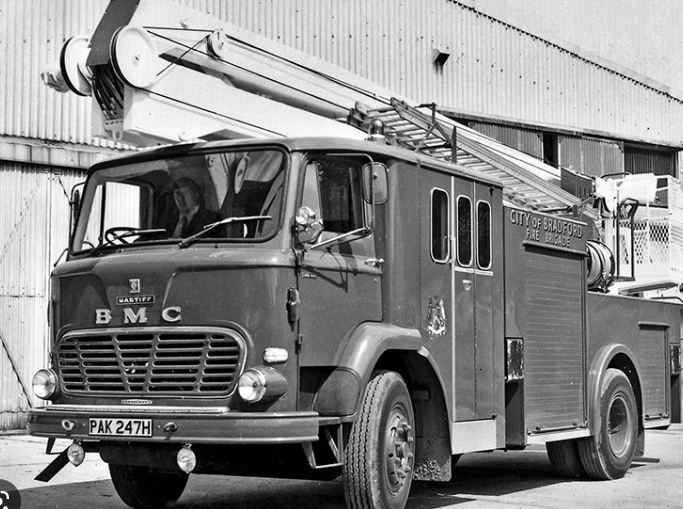 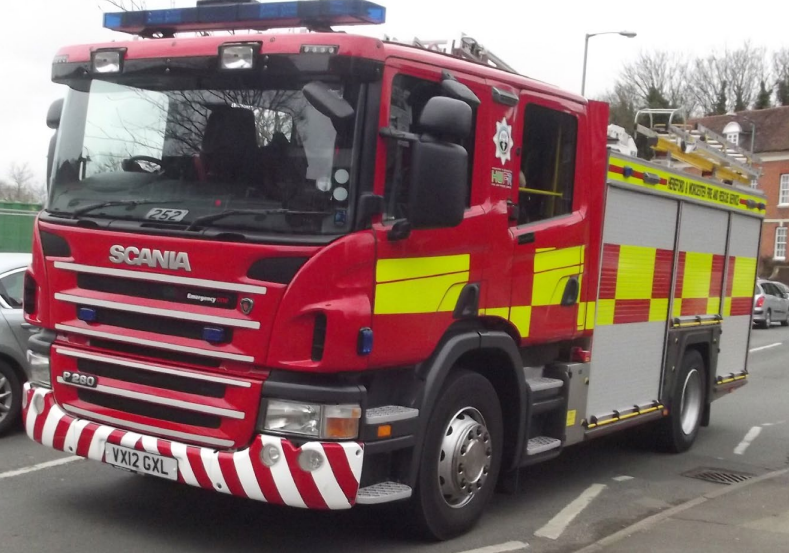 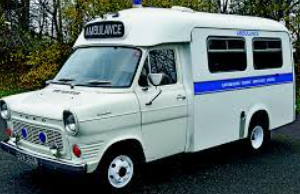 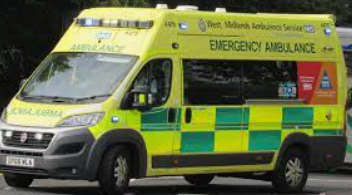 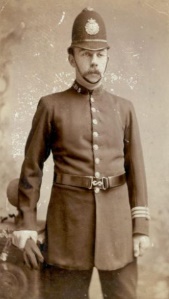 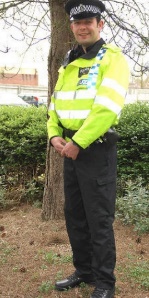 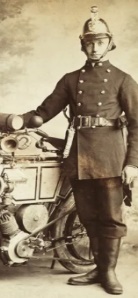 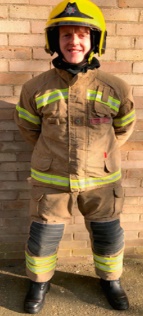 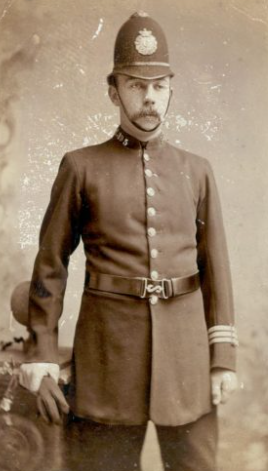 